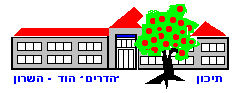 המסע לפולין של תיכון הדרים 2020תלמידים יקרים,מפגשי הכנה למסעטרם היציאה למסע יערך תהליך הכנה הכולל תכנים עיוניים ותכנים חברתיים – רגשיים.להלן מועדי מפגשי ההכנה למסע*:*לתשומת לבכם, הלו"ז נתון לשינויים ו / או לתוספות בהתאם לצורך.מטלת כתיבה להגשהכחלק מתהליך ההכנה למסע הנך מתבקש/ת לבחור באחת משלוש המטלות שלהלן ולהגיש אותה עד לתאריך 22/4/2020 את המטלה יש לשלוח למחנכת באמצעות הוובטופ בגופן "אריאל או דוד" בגודל 14 עם מרווח של שורה וחצי ובהיקף של 3-6 עמודים.להלן המטלות:עדותנא לערוך ראיון עם ניצול שואה או עם בן משפחה של ניצול. יש לתעד את הריאיון ולאחר מכן להעלות אותו על הכתב. בנוסף לכך יש להוסיף תיאור מפורט של הרשמים שלכם מן הריאיון וכן התייחסות לקשר האישי שלכם לסיפור אם קיים כזה.מטלת קריאהנא לקרוא אחד מן הספרים המופיעים ברשימה שלהלן ולענות על השאלות הבאות:איזה אירוע אשר קשור לשואה מוצג בספר? תאר/י אותו בפירוט.מאיזו נקודת מבט מוצג נושא השואה (הקורבן, הרוצח, העומד מן הצד, מבוגר, ילד, אחר)?כיצד מתמודד הגיבור עם המציאות המוצגת בספר?נא לכתוב בפירוט על תחושה / תובנה / מחשבה שעלתה בך בסיום קריאת הספר. הסבר/י אותה.להלן רשימת ספרי הקריאה:האי ברחוב הציפורים – אורי אורלבעד שאבא יחזור – יהודית רותםימים של בהירות מדהימה – אהרן אפלפלדמה קרה לדורה ברודר – פטריק מודיאנוהזהו אדם? – פרימו לויהאדם מחפש משמעות – ויקטור פרנקלמומיק – דוד גרוסמןשואה שלנו – אמיר גוטפרוינדמען לא ידוע – קתרין קרסמן טיילורהכלב היהודי – אשר קרביץלבד בברלין – הנס פאלאדהאירופה אירופה – שלמה פרלהחיים כתקווה – הלינה בירנבאוםמול תא הזכוכית – חיים גוריבית הבובות – ק. קצטניקכל הסיפורים – אידה פינקשנה בטרבלינקה – יעקב ויירניקחסידי אומות עולםחפש/י ברשת את המושג "חסיד אומות עולם". נא לכתוב את ההגדרה במילים שלך וכן לציין מראה מקום.קרא/י באתר של "יד ושם" על הקריטריונים לקבלת התואר.תאר/י את סיפורו/ה של אחד מחסידי אומות העולם. הסבר/י מדוע הוא זכה לתואר. בתשובתך התייחס/י גם לקריטריונים וגם להגדרת המושג "חסיד אומות עולם".הסבר/י מדוע בחרת לתאר את הסיפור המסוים הזה.בברכת מסע מוצלחצוות שכבת יאתוכןתאריךשעותצפייה בהצגת עדות "מניה"16/12/201911:00-13:00מפגש חשיפה להורים31/1/202010:00-11:30שיחה בעניין תכנית ההכנה למסע, פרטים בעניין מטלת הכתיבה כחלק מתהליך ההכנה ונהליםפברואר 2020שיעור חינוךמפגש עם המדריכים (1) – 2 סדנאות3/5/202015:00-19:30סדנא מקוונת  - מטלה מתוקשבתמאי 2019בביתמפגש עם המדריכים (2) – 3 סדנאות15/5/202009:00-13:00סדנאות הכנהמאי 2020יפורסםצפייה בסרט "הניצחון הסופי" + שיחהיוני 2020יפורסםיום הכנה "יד ושם"23/6/20208:00-17:00סדנא מקוונת – מטלה מתוקשבתיוני 2019בביתמפגש בנושא התמודדות רגשית26/7/202012:00-14:00מפגש עם המדריכים (3) – 2 סדנאות26/7/202015:00-18:00תדריך ביטחוני ופרידה מהמשלחת 26/7/202018:00-19:00מפגש עם המדריכים (4) – סיכום מסע8/9/202015:00-18:00